Nos Bières au Fût	15cl	25cl	33clBobeline Blonde Pils	3,00€	4,00€	5,00€Bobeline Triple	3,50€	4,50€	5,50€Bobeline Ambrée	3,50€	4,50€	5,50€Bobeline Black	3,50€	4.50€	5,50€Bobeline Fraise	3,50€	4.50€	5,50€Dégustation 4 Galopins sur Plateau	13,00€Les ApéritifsPeterman	4,00€Ricard	4,50€Campari	5,00€Porto Rouge / Blanc	5,00€Martini Blanc / Rouge	5,00€Safari	5,50€Pisang	5,50€Pineau des Charentes	6,00€Picon Vin Blanc	7,00€Kir	7,00€Kir Royal	9,50€Aperol Spritz	9,50€Gin Bombay & Fever-Tree Tonic Premium	11,00€Gin Hendricks & Fever-Tree Ginger Ale	12,00€Gin Nordes & Fever-Tree Framboise-Rhubarbe	12,50€Gin Sir Chill (Belgique) & Fever-Tree Clémentine	13,00 €Les Boissons ChaudesCafé / Déca	3,00€Expresso	2,80€Cappuccino	3,50€Chocolat chaud	3,70€Thé «with love»	4,50€Menthe Poivrée, Pop-corn, Noir, Violette, Baies en Folie, Earl Grey, Jasmin, Camomille, Citron, Latte Macchiato	4,50€Latte Caramel / Speculoos	4,80€Irish Coffee	9,50€Italian Coffee	9,50€Eaux Aromatisées « Non Pétillant »Servies avec fruits de SaisonSpa Touch Framboise - Pomme	3,50€Spa Touch Citron Vert - Jasmin	3,50€Spa Touch Orange - Cardamone	3,50€Eaux Aromatisées « Pétillant »Servies avec fruits de SaisonSpa Touch Citron	3,50€Spa Touch Pamplemousse	3,50€Spa Touch Pastèque - Kiwi	3,50€Spa Touch Prune - Framboise	3,50€Spa Touch Pêche	3,50€Limonades Fruitées de Spa « Non Pétillant »Servies avec fruits de SaisonSpa Duo Mangue - Abricot	3,50€Spa Duo Citron Vert - Gingembre	3,50€Spa Duo Fraise - Pastèque	3,50€Spa Duo Mûre - Framboise	3,50€Limonades Fruitées de Spa « Pétillant »Servies avec fruits de SaisonSpa Orange	3,50€Spa Citron	3,50€Spa Citron - Cactus	3,50€Eaux Minérales Naturelles	25cl	50cl	1lSpa Reine	2,50€	4,80€	8,50€Spa Finesse			8,50€Spa Intense	2,50€	4,80€	8,50€Formule Dégustation4 galopins d’eau 15cl au choix	8,00€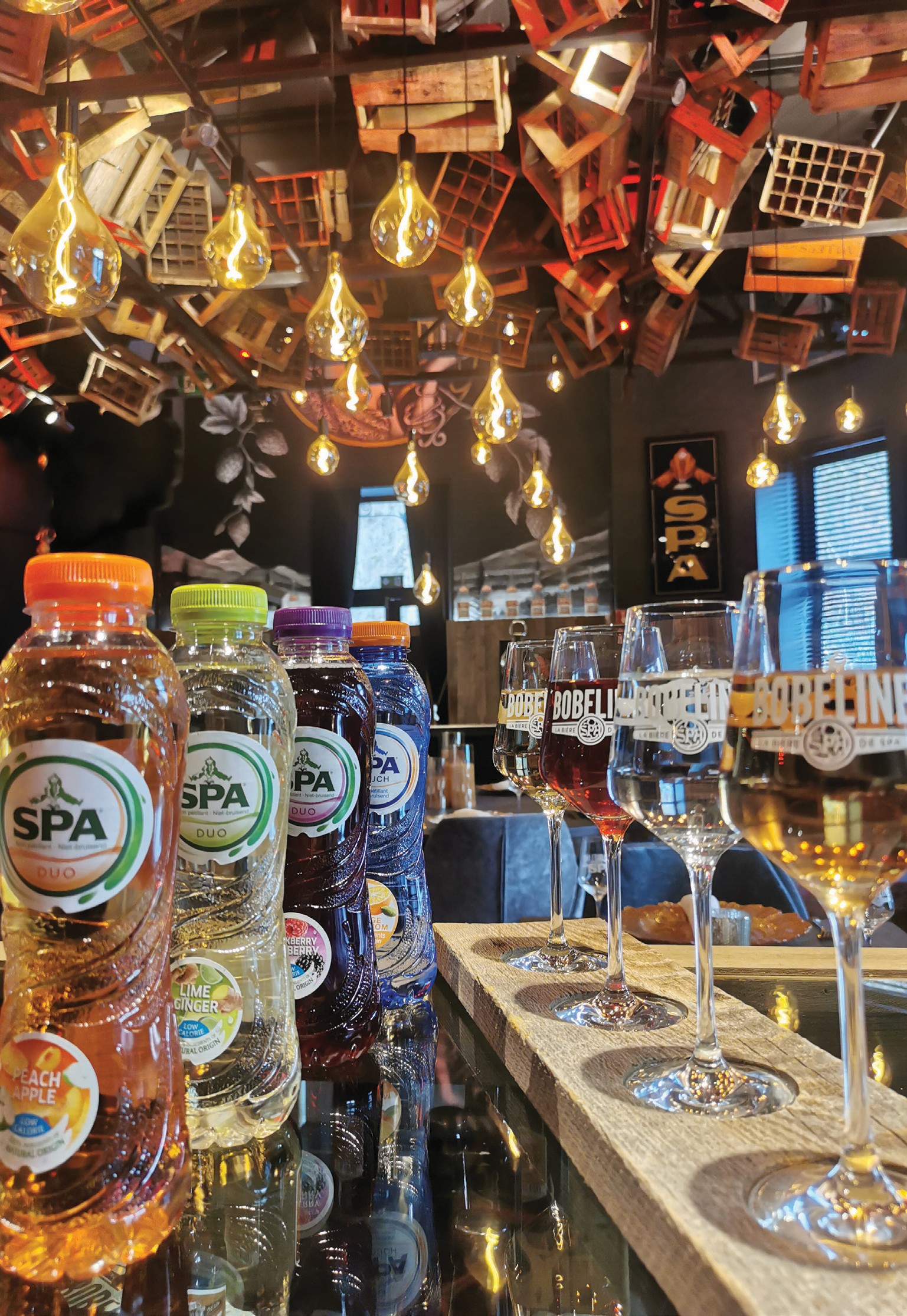 LES BURGERS*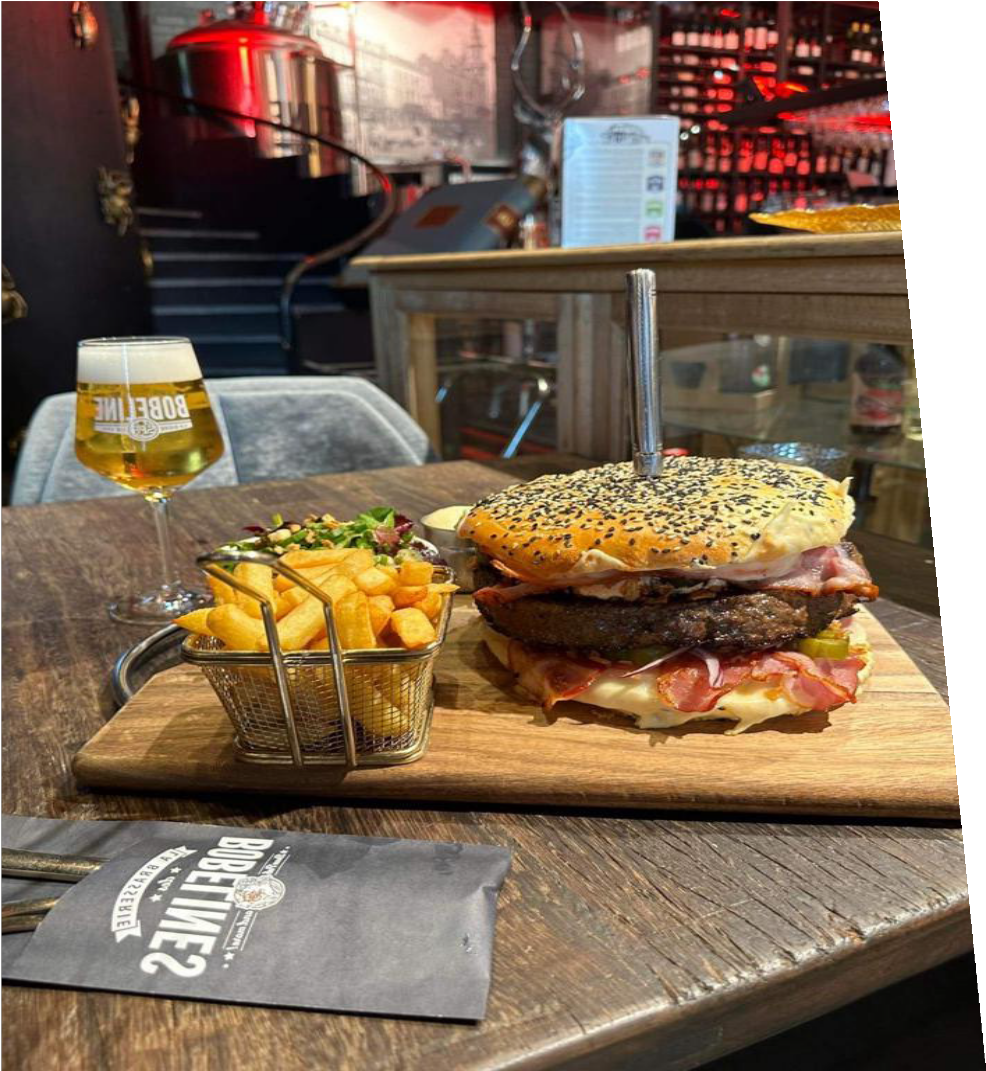 Classique Classic	23 €Black Angus 200gr, tomates, cornichons, bacon, oignons frits, gouda, sauce barbecueBlack Angus 200gr, tomatoes, pickles, bacon, fried onions, gouda cheese, barbecue saucePoulet Chicken	24 €Poulet panné, tomates, cornichons, oignons rouges, chèvre, miel, moutarde à l’ancienneFried chicken, tomatoes, pickles, red onions, goat cheese, honey, old-fashioned mustardNachos Nachos	24 €Black Angus 200gr, tomates, cornichons, oignons rouges, nachos, cheddar fonduBlack Angus 200gr, tomatoes, pickles, red onions, nachos, cheddar melted Végétarien Vegetarian	24 €Burger végétarien, tomates, cornichons, oignons rouges, gouda, icebergVegetarian burger, tomatoes, pickles, red onions, gouda, icebergItalien Italian	25 €Black Angus 200gr tomates sèchées, cornichons, oignons rouges, roquettes, mozzarella, balsamiqueBlack Angus 200gr dried tomatoes, pickles, red onions, rucola, mozzarella, balsamicSavoyard Savoyard	26 €Black Angus 200gr, tomates, cornichons, reblochons, champignons, lardons, oignonsBlack Angus 200gr, tomatoes, pickles, reblochon cheese, mushrooms, bacon, onionsBobeline Bobeline	26 €Black Angus 200gr, tomates, cornichons, bacon, oignons frits, roquefort, confit de poire Black Angus 200gr, tomatoes, pickles, bacon, fried onions, Gouda, pan-fried foie gras, pear confitDouble Double	29 €Black Angus 200gr (x2), tomates, cornichons, bacon (x2), oignons frits, Gouda, sauce barbecueBlack Angus 200gr (x2), tomatoes, pickles, bacon (x2), fried onions, Gouda cheese, barbecue sauceChallenge Challenge	56 €Black Angus 1000gr, tomates, cornichons, bacon (x12), oignons frits, Gouda (x12), sauce maisonBlack Angus 1000gr, tomatoes, pickles, bacon (x12), fried onions, Gouda (x12), house sauce Offert si vous mangez le tout en moins de 60 minutes - Free if you eat it all under 60 minutes* Tous les burgers sont accompagnés de frites & mayonnaise maison* Every burger comes with fries & home-made mayonnaiseLES MOULES* MUSSELS*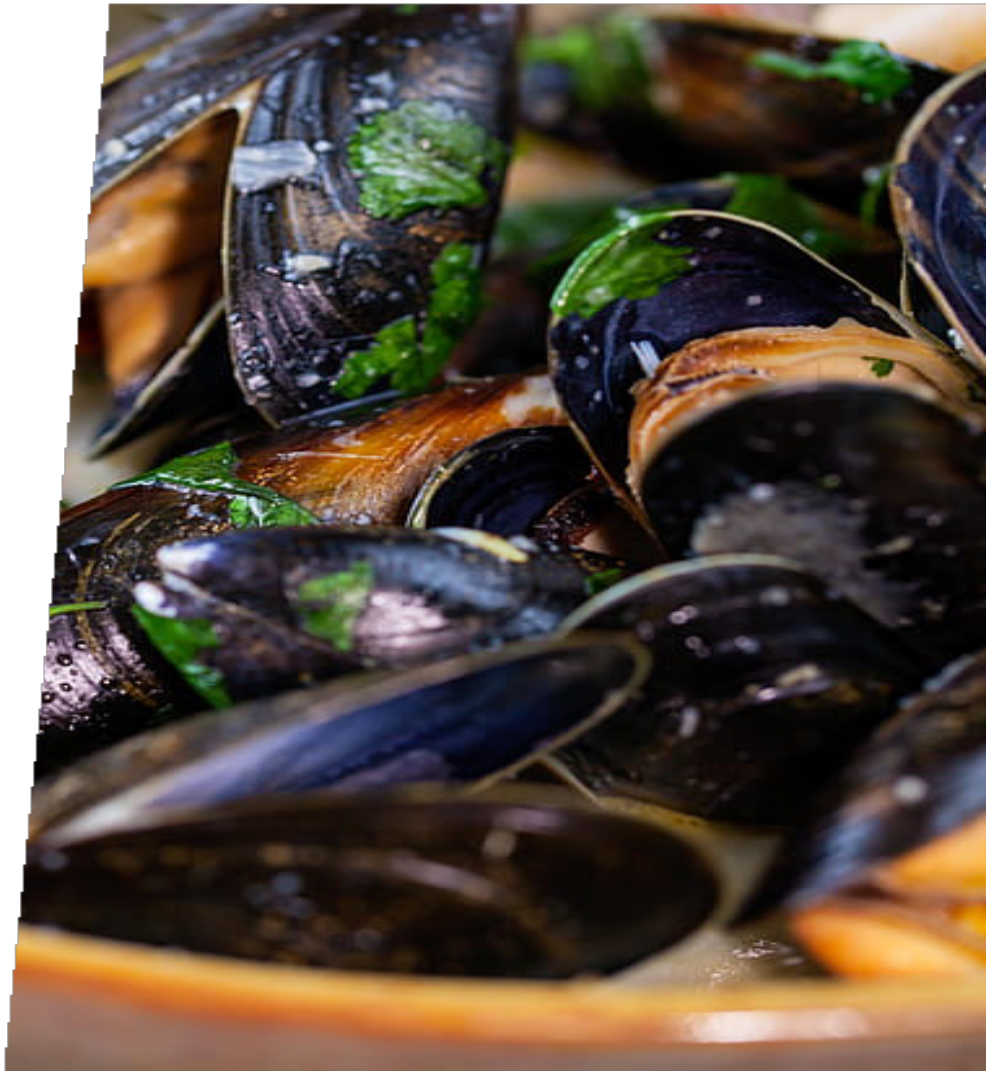 Marinière Classic	27 €Vin blanc White wine	29,5 €Crème ail Garlic cream	29,5 €Crème curry Curry cream	29,5 €Roquefort Roquefort cheese	29,5 €Napolitaine Neapolitan	29,5 €Vin Blanc, Arrabiata White Wine, ArrabiataArdennaise Ardena	30.5 €Champignons, Lardons, Crème, AilMushrooms, Bacon, Cream, Garlic* Toutes les moules sont accompagnées de frites & sauce moules* Every mussels plate comes with fries & mussels sauce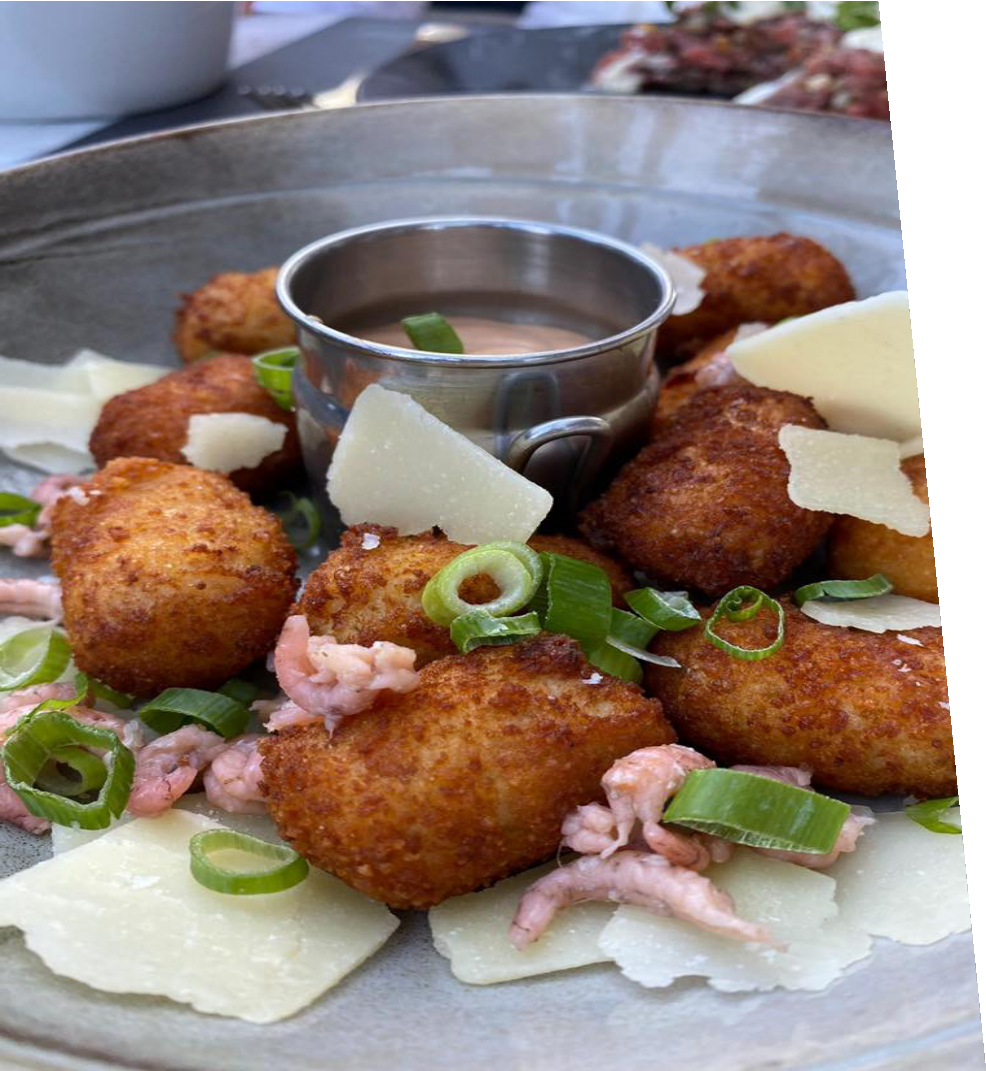 SALADES SALADSSalade Liégeoise, Haricots, Lardons, Moutarde à l’AncienneLiégeoise Salad, Beans, Bacon, Old-Fashioned MustardSalade d’Automne, Chèvre Chaud, Miel, Pomme, Noix, Raisin Autumn Salad, Warm goat Cheese, Honey, Apple, Nuts, GrapesPÂTES PASTASPâtes Carpaccio de Boeuf, Roquette, Huile de TruffeBeef Carpaccio Pasta, Rucola, Truffle OilPâtes Forestière, Coppa de Marcassin, ParmesanForest Pasta, Wild Boar Coppa, ParmesanDESSERTS DESSERTSBrésilienne (3 Boules Vanille, Caramel, Brésilienne, Chantilly) Brazilian (3 Balls Vanilla, Caramel, Brazilian, Chantilly)Trou Normand (2 Boules Sorbet Pomme & CalvadosTrou Normand (2 Balls of Apple Sorbet & Calvados)Classique Crème Brûlée Traditional Crème BrûléeMousse au Chocolat MaisonHomemade Chocolate MousseMoelleux au Chocolat MaisonHome-made chocolate fudge Poire “Belle Hélène” Poire “Belle Hélène”Sabayon au Vieux Rhum Brun Sabayon with Old Dark Rum24 €22 €23 €26 €10 €10 €10 €10 €12 €14 €14 €PLATS MAINSBoulets à la BobelinoiseMeatballs Bobeline styleRisotto aux Champignons de nos Bois, Émulsion NoisetteRisotto with Wild Mushrooms, Hazelnut ÉmulsionSaumon Grillé, Déclinaison de Betterave Grilled Salmon, Variation of BeetrootCouronne d’Agneau, Persillade, Panais, Pomme de TerreLamb Crown, Parsley, Parsnip, PotatoCivet de Biche, Poire au Vin, Onion CaraméliséDoe Stew, Pear in Wine, Caramelized OnionEntrecôte Irlandaise Persillée +- 350gr, Légumes Automnale, Frites Maison(Sauce: Poivre Vert, Truffe, Champignons, Roquefort)Marbled Irish Entrecote +- 350gr, Autumn Vegetables, Home-Made Fries(Sauce: Green Pepper, Truffle, Mushrooms, Roquefort)ENFANTS CHILDRENPâtes Jambon-FromagePasta with Ham & Cheese Boulet à la Bobelinoise Meatball Bobeline styleNuggets Maison, Frites, CompoteHome-made Chicken Nuggets, Fries, Applesauce Steak Haché, Légumes de Saison, Frites Chopped Steak, Seasonal Vegetables, Fries18 €22 €25 €30 €35 €34 €10 €12 €12 €15 €Digestifs ClassiquesAmaretto7,00€Limoncello7,00€Baileys7,00€Cointreau7,00€Vodka Eristof7,00€William Lawson7,50€Jack Daniels7,50€J&B7,50€Rhum Bacardi Brun7,50€Calvados Père Magloire8,00€Grand Marnier8,00€Les Vins et BullesBlancChardonnay4,50€1/4l8.00€1/2l14.00€Gewurstraminer «Moelleux» Vieilles Vignes5,50€Pinot Gris – Cave de Turckheim6,50€Pouilly Fumé - T de Tracy7,50€Chablis 1er Cru « Fourchaume » la Paulière9,00€RoséMontevino4,50€1/4l8.00€1/2l14.00€RougeMerlot4,50€1/4l8.00€1/2l14.00€Alsace Pinot Noir Cave de Turckheim6,50€Rully « Buissonier » - Vignerons de Buxy7,50€ChampagneTaittinger brut10,00€TAPAS À PARTAGER Nachos cheddar fonduNachos cheddar melted14 €Onion rings, sauce barbecueOnion rings, barbecue sauce14 €Choux fleur, hollandaise  
Cauliflower, hollandaise 14 €Patatas bravas, aïoli & salsa     “10 min d’attende”Patatas bravas, garlic sauce & salsa    “15 minute wait”15 €Camembert AOC au four, pain à l’ail “10 min d’attende”Oven-baked Camembert cheese AOC, garlic bread15 €Gros Pain Savoyard, reblochons, champignons, lardons, oignonsSavoyard bread, reblochon cheese, mushrooms, bacon, onions15 €Mini-croquettes au fromageCheesy mini-croquettes15 €Scampi fritti, tartare maisonFried scampi, home-made tartar16 €Croque-monsieur, jambon à l’os, fromage d’Abbaye, truffeCroque-monsieur, ham on the bone, abbey cheese, truffle16 €Sardines millésimées, bruschettaVintage sardines, bruschetta18 €Os à Moelle, Moutarde à l’ancienne “10 min d’attende”Marrow Bones, Old-Fashioned Mustard19 €Huîtres «Prat ar Coum» & garnituresOysters «Prat ar Coum» & garnishes3.5€/pcPlanche Bobeline version Automne 2023Bobeline Board Automn 2023 edition33 €